КРИТЕРИИ УСТНОГО ОТВЕТА ПО РУССКОМУ ЯЗЫКУ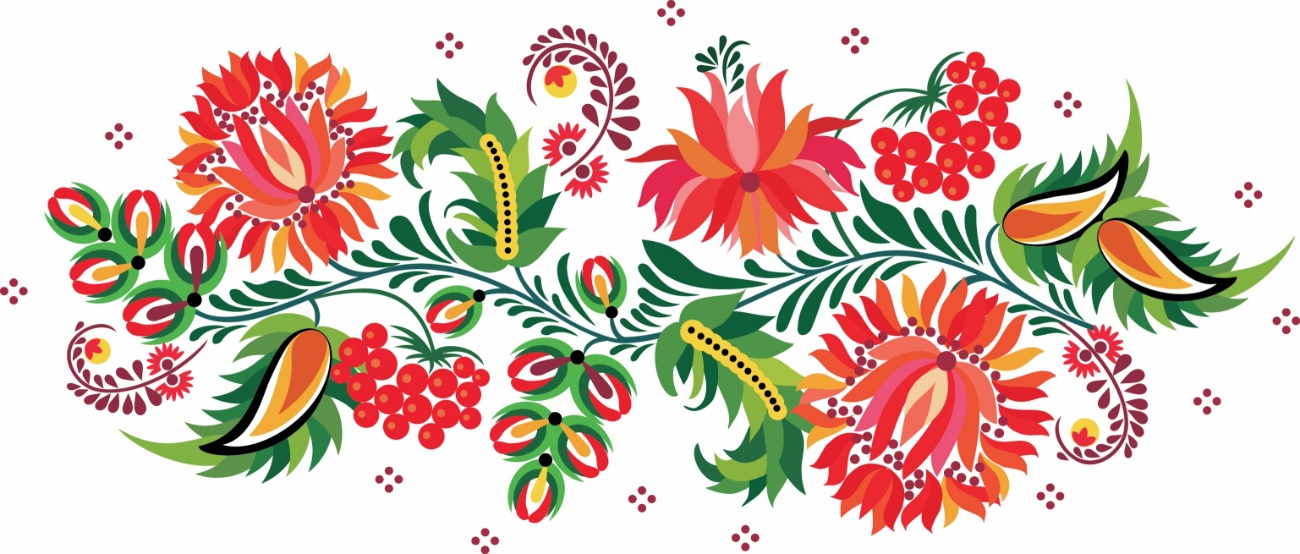 КРИТЕРИИ УСТНОГО ОТВЕТА ПО ЛИТЕРАТУРЕОсновные критерии оценки за изложение и сочинениеПримерный объем текста изложений и сочиненийКЛАССИФИКАЦИЯ ОШИБОКУсловные графические обозначенияС – недочеты в содержании (логические - Л и фактические Ф ошибки).Р – речевые недочеты.   I – орфографические ошибки.        V – пунктуационные ошибки.Г – грамматические ошибки.             Выставление оценок:	  С – Р		0 – 2		«4»				 I – V – Г	         4 – 3 – 1 	«3»ПОЛЕЗНЫЕ 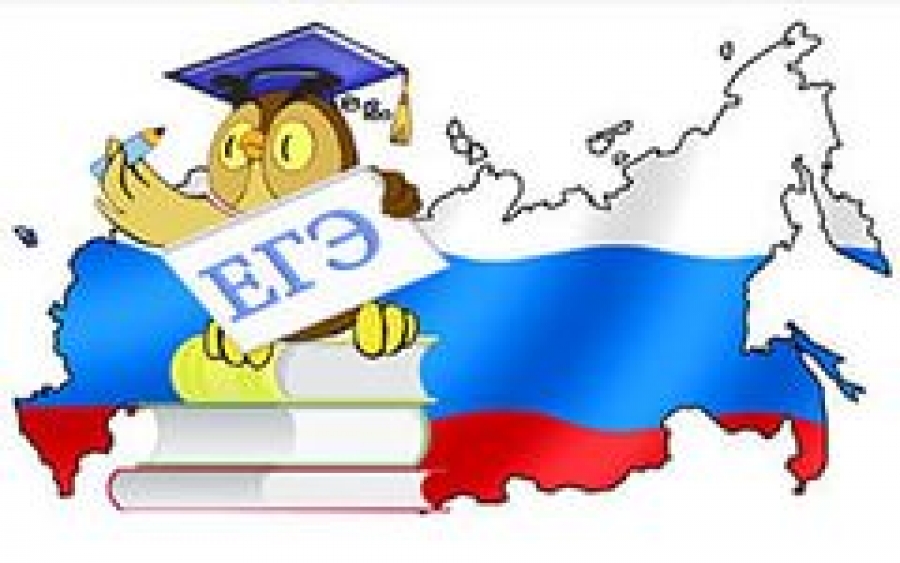 ССЫЛКИдля выпускников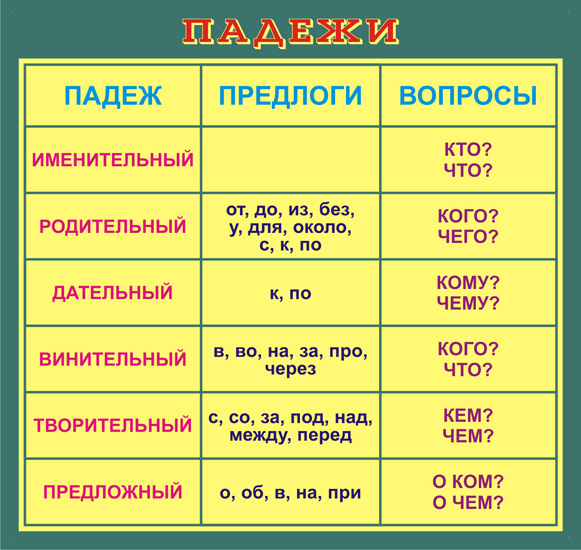 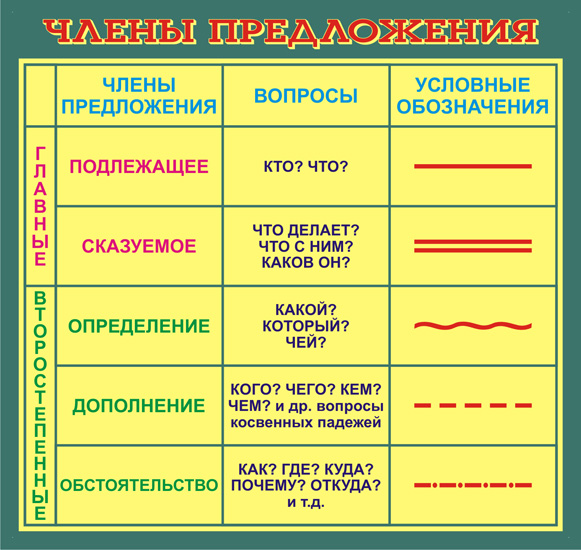 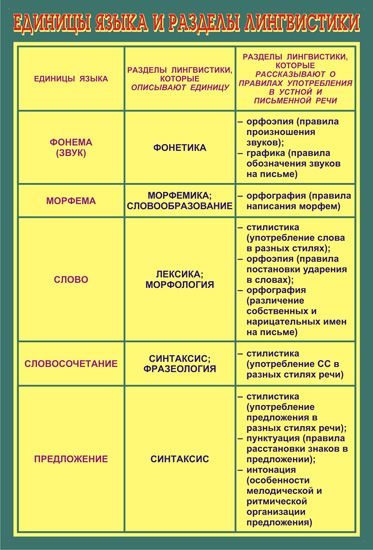 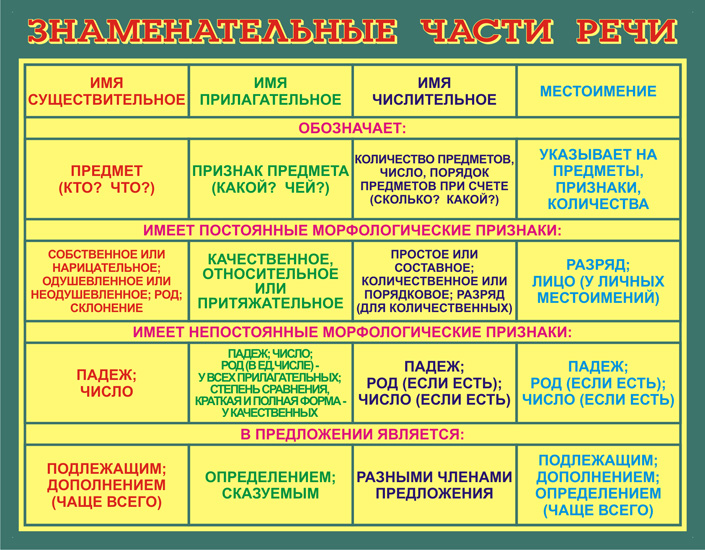 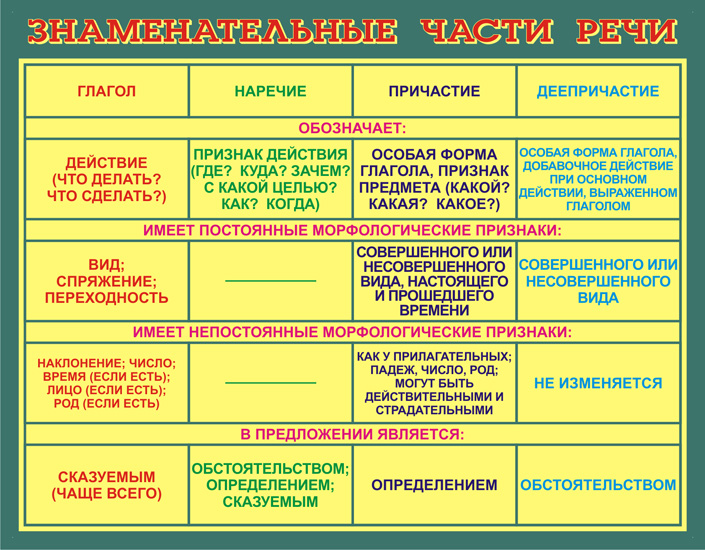 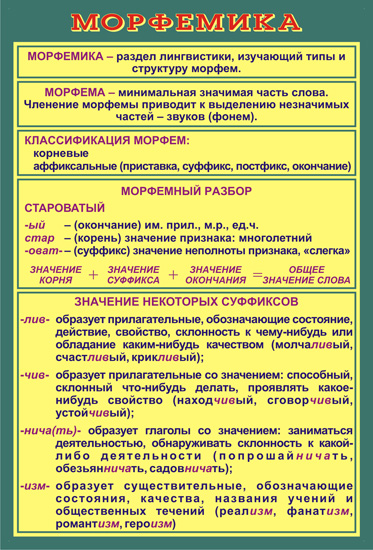 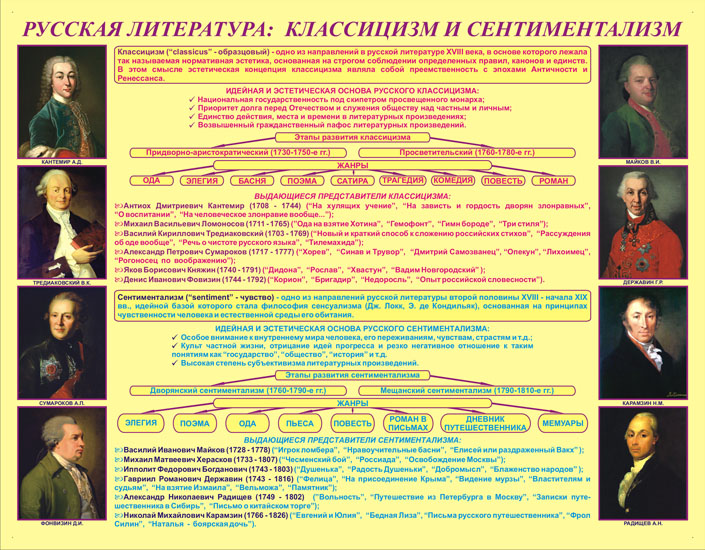 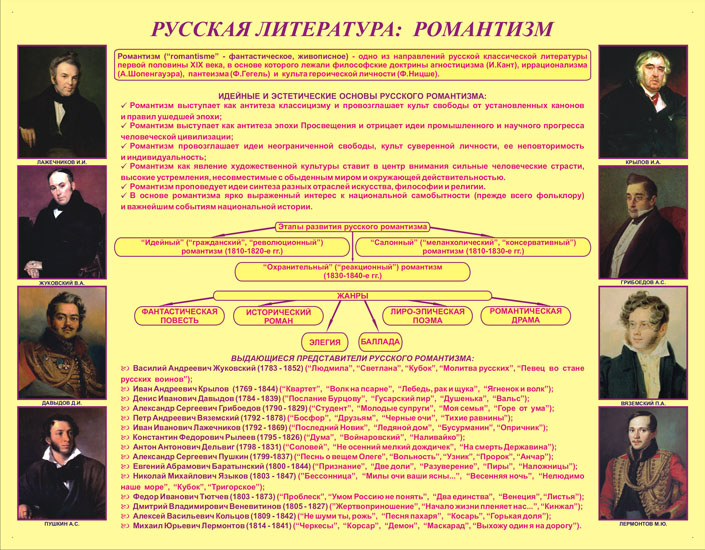 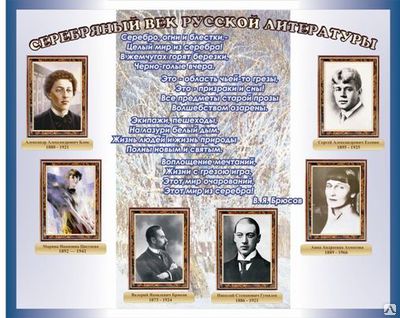 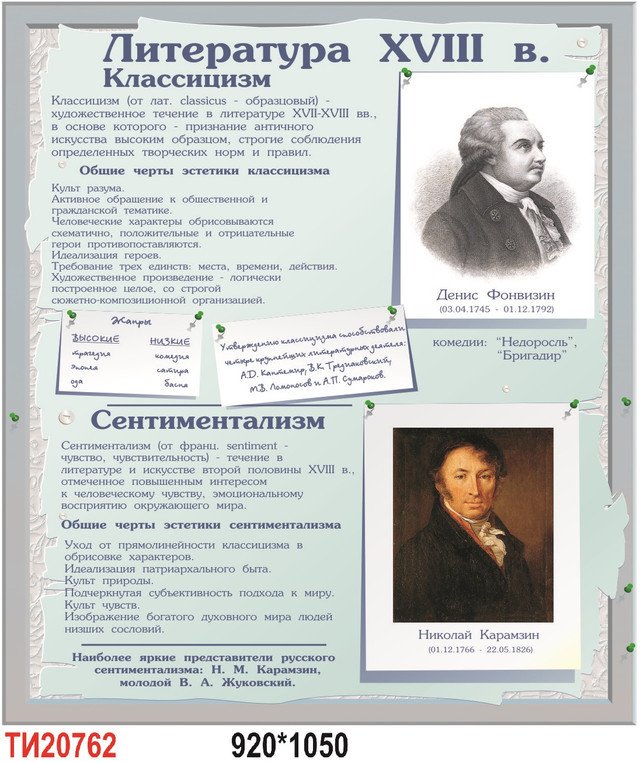 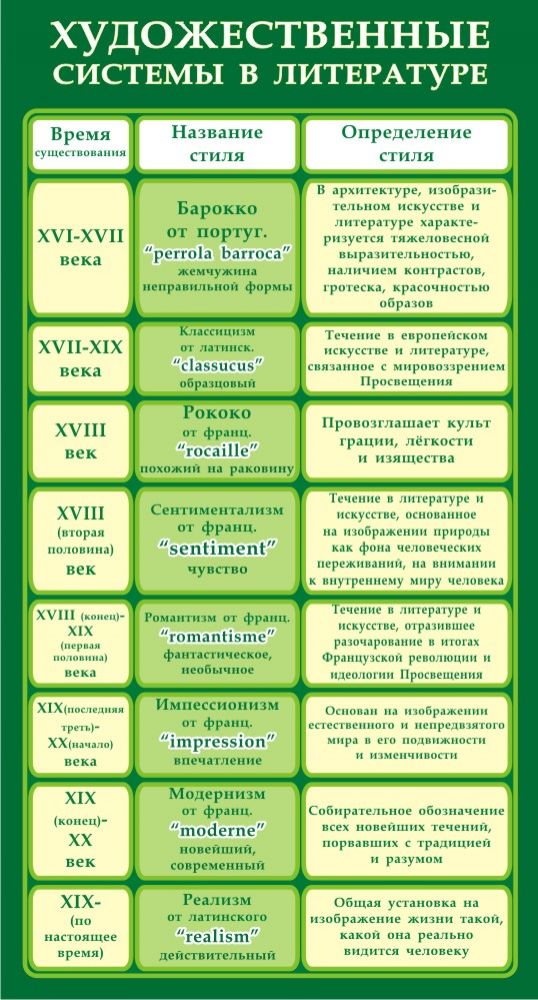 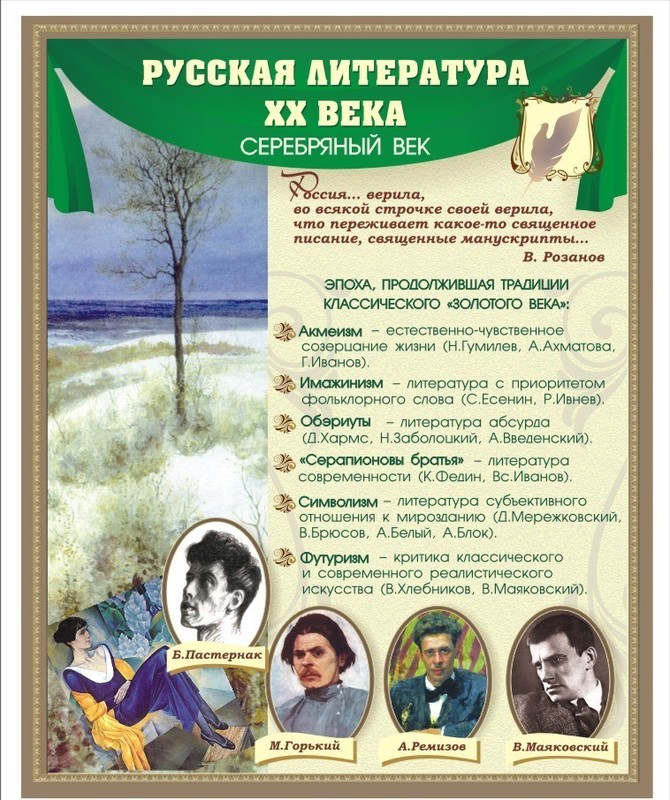 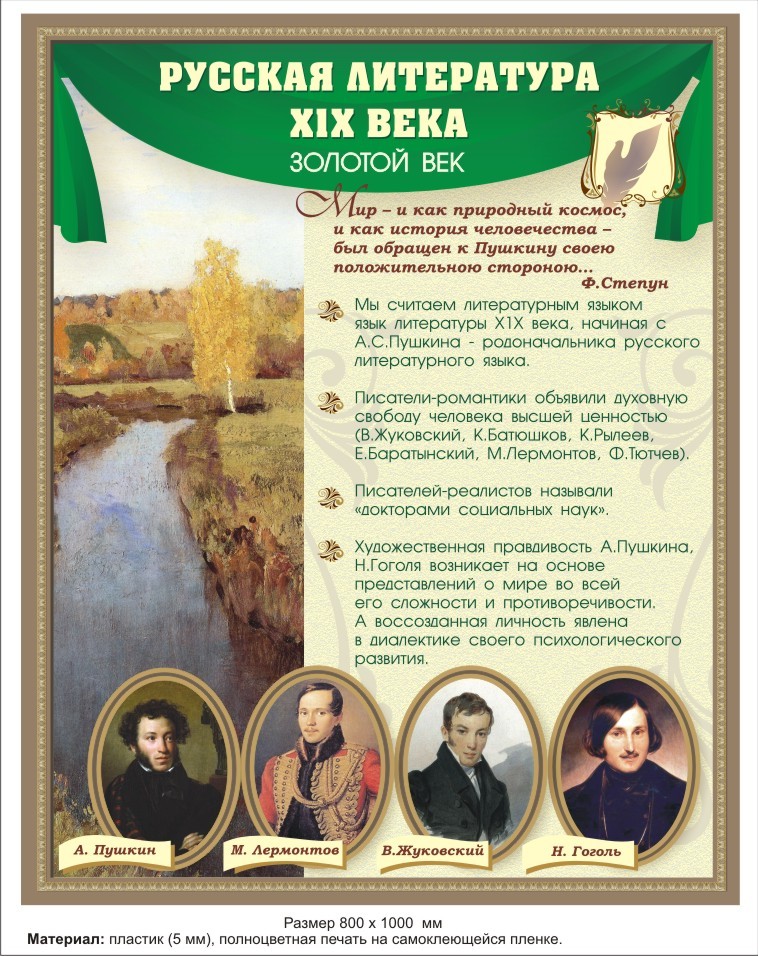 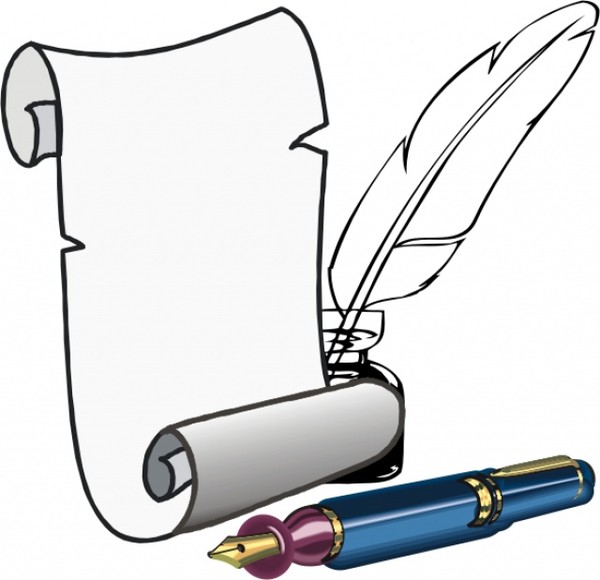 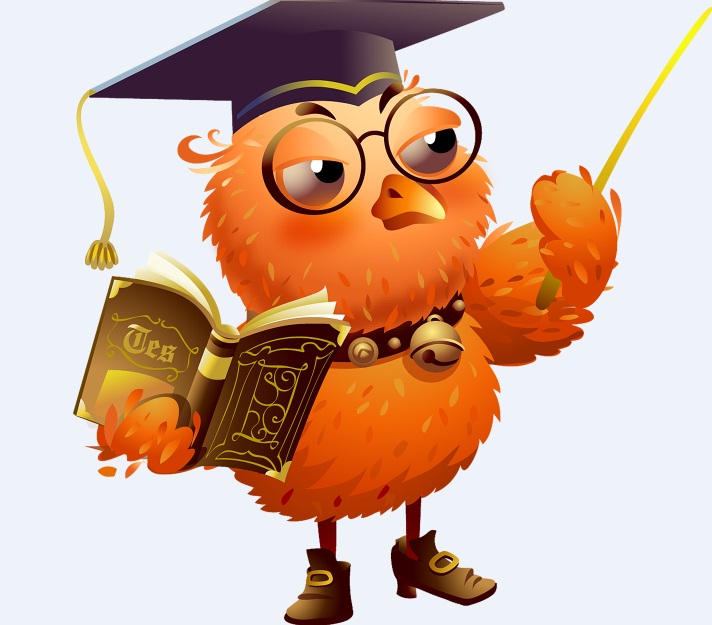 ОтметкаСтепень выполнения учащимся общих требований к ответу«5»1) ученик полно излагает изученный материал, дает правильное определение языковых понятий;2) обнаруживает понимание материала, может обосновать свои суждения, применить знания на практике, привести необходимые примеры не только из учебника, но и самостоятельно составленные;3) излагает материал последовательно, правильно с точки зрения норм литературного языка.«4»ученик дает ответ, удовлетворяющий тем же требованиям, что и для отметки «5», но допускает 1-2 ошибки, которые сам же исправляет, и 1-2 недочета в последовательности и языковом оформлении излагаемого.«3»ученик обнаруживает знание и понимание основных положений данной темы, но:1) излагает материал неполно и допускает неточности в определении понятий или формулировке правил;2) не умеет достаточно глубоко и доказательно обосновать свои суждения и привести свои примеры;3) излагает материал непоследовательно и допускает ошибки в языковом оформлении излагаемого.«2»если ученик обнаруживает незнание большей части соответствующего раздела изучаемого материала, допускает ошибки в формулировке определений и правил, искажающие их смысл, беспорядочно и неуверенно излагает материал. Оценка «2» отмечает такие недостатки в подготовке ученика, которые являются серьезным препятствием к успешному овладению последующим материалом.«1»ученик обнаруживает полно незнание или непонимание материала, отказывается от ответа без объяснения причин.ОтметкаСтепень выполнения учащимся общих требований к ответу«5»Оценивается ответ, обнаруживающий прочные знания и глубокое понимание текста изучаемого произведения, умение объяснить взаимосвязь событий, характер и поступки героев и роль художественных средств в раскрытии идейно-эстетического содержания произведения; умение пользоваться теоретико-литературными знаниями и навыками разбора при анализе художественного произведения, привлекать текст для аргументации своих выводов, раскрывать связь произведения с эпохой; свободное владение монологической литературной речью.«4»Оценивается ответ, который показывает прочные знания и достаточно глубокое понимание текста изучаемого произведения; умение объяснить взаимосвязь событий, характеры и поступки героев и основных художественных средств в раскрытии идейно-эстетического содержания произведения; умение пользоваться основными теоретико-литературными знаниями и навыками при анализе прочитанных произведений; умение привлекать текст произведения для обоснования своих выводов; хорошее владение монологической литературной речью. Однако допускается одна – две неточности в ответе.«3»Оценивается ответ, свидетельствующий в основном о знании и понимании текста изучаемого произведения; умение объяснить взаимосвязь основных событий, характеры и поступки героев и роль важнейших художественных  средств в раскрытии идейно-художественного содержания произведения; знание основных вопросов теории, но недостаточном умении пользоваться этими знаниями при анализе произведений; ограниченных навыком разбора и недостаточном умении привлекать текст произведений для подтверждения своих выводов. Допускается несколько ошибок в содержании ответа, недостаточно свободное владение монологической речью, ряд недостатков в композиции и языке ответа, несоответствии уровня чтения нормам, установленным для данного текста.«2»Оценивается ответ, обнаруживающий незнание существенных вопросов содержания произведения; неумение объяснить поведение и характеры основных героев и роль важнейших художественных средств в раскрытии идейно-эстетического содержания произведения; незнание элементарных теоретико-литературных понятий; слабое владение монологической литературной техникой чтения, бедность выразительность средств языка.«1»Оценивается ответ, показывающий полное незнание содержания произведения и непонимание основных вопросов, предусмотренных программой; неумение построить монологическое высказывание, низкий уровень техники чтения.отметкаСодержание и речьГрамотность«5»1.Содержание работы полностью соответствует теме.2.Фактические ошибки отсутствуют.3.Содержание излагается последовательно.4.Работа отличается богатством словаря, разнообразием используемых синтаксических конструкций, точностью словоупотребления.5.Достигнуты стилевое единство и выразительность текста. В целом в работе допускается 1 недочет в содержании 1-2 речевых недочета.Допускаются:1 орфографическая, или 1 пунктуационная, или 1 грамматическая ошибки«4»1.Содержание работы в основном соответствует теме (имеются незначительные отклонения от темы).2.Содержание в основном достоверно, но имеются единичные фактические неточности.3.Имеются незначительные нарушения последовательности в изложении мыслей.4.Лексический и грамматический строй речи достаточно разнообразен.5.Стиль работы отличается единством и достаточной выразительностью.В целом в работе допускается не более 2 недочетов в содержании и не более 3-4 речевых недочетов.Допускаются: 2 орфографические и 2 пунктуационные ошибки, или 1 орфографическая и 3 пунктуационные ошибки, или 4 пунктуационные ошибки при отсутствии орфографических ошибок, а также 2 грамматические ошибки«3»1.В работе допущены существенные отклонения.2.Работа достоверна в главном, но в ней имеются отдельные фактические неточности.3.Допущены отдельные нарушения последовательности изложения4.Беден словарь и однообразны употребляемые синтаксические конструкции, встречается неправильное словоупотребление.5.Стиль работы не отличается единством, речь недостаточно выразительна.В целом в работе допускается не более 4 недочетов в содержании и 5 речевых недочетов.Допускаются:4 орфографические и4 пунктуационные ошибки,или 3 орф. и 5 пунк.,или7 пунк. при отсутствииорфографических (в 5 кл.-5 орф. и 4 пунк., а также4 грамматических ошибки«2»Работа не соответствует теме. Допущено много фактических неточностей. Нарушена последовательность мыслей во всех частях работы, отсутствует связь между ними, работа не соответствует плану. Крайне беден словарь, работа написана короткими однотипными предложениями со слабо выраженной связью между ними, часты случат неправильного словоупотребления. Нарушено стилевое единство текста. В целом в работе допущено 6 недочетов и до 7 речевых недочетов.Допускаются:7 орф. и 7 пунк. ошибок, или6 орф. и 8 пунк., или5 орф. и 9 пунк., или9 пунк., или 8 орф. и 5 пунк.,а также 7 грамматическихошибокклассОбъем текста для Объем текста для классподробного изложенияклассного сочинения5100-150 слов0,5 – 1,0 страницы6150-200 слов1,0 – 1,5 страницы7200-250 слов1,5 – 2,0 страницы 8250-350 слов2,0 – 3,0 страницы9350-450 слов3,0 – 4,0 страницыГРАММАТИЧЕСКИЕ ОШИБКИСоблюдение грамматических норм.-ошибочное словообразование;-нарушение связи согласования, управления в словосочетаниях, ошибки в построении предложений с распространёнными определениями и обстоятельствами; однородными членами.РЕЧЕВЫЕ ОШИБКИТочность и ясность речи. Под точностью и ясностью речи понимается владение достаточным словарным запасом, разнообразными грамматическими средствами для точного и понятного выражения мысли. При этом:1. Работа сохраняет художественно-выразительные средства исходного изложения (эмоционально-оценочную лексику, метафоры, эпитеты, поэтический синтаксис, перифразы, интонацию, создающуюся соответствующим подбором слов).2.Работа соответствует требованиям к слогу сочинения любого характера (литературоведческого, критического, литературно-творческого, на «свободную» тему):а) точность и чистота языка (подбор слов, передающих именно те мысли, какие пишущий хотел выразить; отсутствие в предложении лишних слов);б) простота и красота (доступность для понимания, совершенство речи, искренность, отсутствие заумных фраз, вычурных слов и оборотов, ложного пафоса, надуманных эмоций, стандартных, примитивных выражений, словесных штампов);в) точность и краткость (подбор слов, передающих именно те мысли, какие пишущий хотел выразить; отсутствие в предложении лишних слов);г) образность (выразительность, эмоциональность выражения мысли, вызывающие наглядные представления, определённые чувства).ФАКТИЧЕСКИЕ ОШИБКИФактической ошибкой называют искажение:-цитатного материала;-информации, касающейся времени жизни и творчества поэтов и писателейhttp://mon.gov.ru/Министерство образования и науки Российской Федерации http://obrnadzor.gov.ru/Федеральная служба по надзору в сфере образования и наукиhttp://www.rustest.ru/ФГУ "Федеральный центр тестирования" (ФЦТ) http://fipi.ru/Федеральный институт педагогических измерений (ФИПИ) http://www.edu.ru/Федеральный портал "Российское образование" http://www.school.edu.ru/Российский общеобразовательный портал http://window.edu.ru/Единое окно доступа к образовательным ресурсам http://www.rsr-olymp.ru/Российский совет олимпиад школьников "Мир олимпиад"monm.rk.gov.ru›11 классctege.info›ege ЕГЭ 